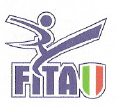 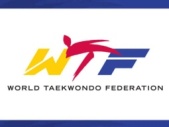 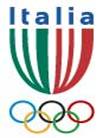                                                                                                                                                                                                                                  Alle Società affiliate                                                                                                                                                                                                FITANAPOLI  15 E 16  OTTOBRE 2016 PALAZZETTO DELLO SPORT “DENNERLAIN”  - CENTRO ESTER –Via  Repubbliche  Marinare S. Giovanni a Teducci1° TROFEO INTERREGIONALE PARATAEKWONDOFORME E COMBATTIMENTI Cadetti A e B, junior, senior M/F dalla cintura bianca alla neraForme: a scelta dalle 4 direzioni all’8° taegeukCombattimenti: categorie di peso per classi di eta’: attenersi alle tabelle federaliTROFEO OLYMPIC DREAM CUP CAMPANIA                                                          Atleti nati nel 2001 – 2002 – 2003    rosse e nere  M /F categorie  Olimpiche giovaniliQuesto trofeo consentirà la formazione della squadra Regionale Campania per il quadrangolare  tra le prime 4 regioni classificate ALL’OLYMPIC DREAM CUP 2016. A questo trofeo possono partecipare solo atleti campani.TROFEO OLIMPICO INTERREGIONALE                                                                                     Senior cinture  nere  M / F categorie Olimpiche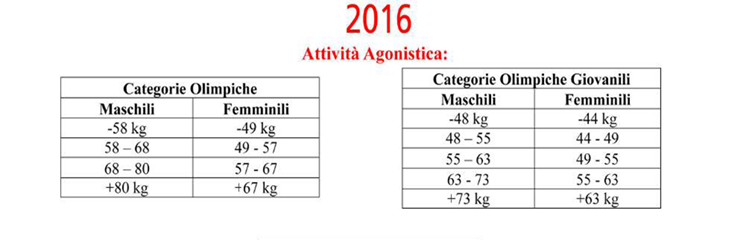 TROFEO INTERREGIONALE CADETTI CAMPANIA                                              Cadetti  A e B  da verde a poom M / F categorie di peso e classi di età: attenersi alle tabelle federali gli atleti che parteciperanno a suddetta gara non potranno disputare la selezione per il trofeo OLYMPIC DREAM CUP CAMPANIA                                                                              TROFEO INTERREGIONALE FORME                                                                                                    JUNIOR – SENIOR CINTURE NERE M /FINIZIO GARA 1° DAN: 8° Taegeuk -  2°DAN: Korio -  3°DAN: keum gang  4° DAN: Taebaek -  dal 5° DAN in poi: Pyongwon – SipjinFINALE 1° DAN:  8° Taegeuk e Korio -  2° DAN: Korio e Keum Gang –  3° DAN  Keum  Gang e Taebaek – 4° DAN Taebaek e Pyongwon – dal 5° DAN in poi  Pyongwon,  Sipjin e  Jitae.La gara è stata così suddivisa:Sabato 15/10/16   ore 8.30 inizio gara  Trofeo Olympic Dream Cup Campania  e  Trofeo interregionale Cadetti CampaniaDomenica 16/10/16 ore 8.30 inizio gara Trofeo interregionale Parataekwondo forme e combattimenti, trofeo olimpico interregionale Senior  e Trofeo interregionale formeISCRIZIONIQuota di iscrizione €20  previo ccp n° 82660044.  Le iscrizioni devono pervenire entro il giorno 08/10/2016 corredate di ccp. Gli atleti partecipanti devono essere  tesserati per l’anno  2016/2017. Iscrizioni gratuite per gli atleti parataekwondoSpecificare sul modulo disponibile sul programma “iscrizioni Campania” il tipo di competizione alla quale partecipare.Le iscrizioni si chiuderanno alla verifica dei tempi tecnici.NB. Le iscrizioni per gli atleti parataekwondo avverranno via email. Inviare alla seguente mail: Domenico.Laezza@libero.itOPERAZIONE PESOVENERDI 14/10/ 2016/dalle ore 15.30/alle ore16.30 al Centro Ester: categorie giovanili, cadetti A-B, cadetti A-B parataekwondoSABATO 15/10/ 2016/ dalle ore 15.30/alle ore16.30   Centro Ester: ,senior Per Parataekwondo:   junior e senior.Gli atleti dovranno essere accompagnati da un tecnico qualificato appartenente alla stessa società e tesserato per l’anno 2016/2017Gli atleti che cambieranno categoria dovranno versare una quota di €10Per informazioni rivolgersi ai responsabili UdG combattimenti Tommasino S. 3383458894,  Esposito G. 3662086044;  responsabile UdG forme Funel D. 3314544252 .  Segreteria D’Angelo A.  3476283168                                                                                                                                                                              Distinti saluti                                                                                                                             Il Presidente                                                                                                                              Laezza Domenico